                  Sportovní kurz – rekondiční pobyt u moře			              Itálie, Duiono, camping Mare Pineta	Termín:       9. 6. 2018 - 16. 6. 2018 – 7 nocí	
Cena:             3 300,- /osobu   (v ceně je ubytování v mobilhomu při čtyřech osobách,
				    doprava z Rožnova, závěrečný úklid mobilhomu) 
Tato cena je jen pro žáky – házenkáře, zapojené do projektu TCM při HC ROBE Zubří.
Doprava:     Luxusním autokarem
Ubytování: Útulné mobilní domy typu Blu Romantic vybavené dvěma ložnicemi a obývacím pokojem, včetně  Tv se Sat. Kuchyňský kout je opatřen dřezem, lednicí a veškerým nádobím. WC a koupelna se sprchovým koutem jsou samostatné. Krásný výhled si můžete užívat ze zastřešené terasy s posezením. 
Stravování: Vlastní – mobilhome je zařízen plně vybavenou kuchyňkou, v kempu je výborně zásobovaný obchod s regionálními specialitami.
Vybavení a možnosti campu: Tenisové kurty, fotbalové a basketbalové hřiště, plavecké a relaxační bazény, běžecké i cyklotrasy, výšlap na slavnou Rilkeho stezku, která vede přímo kolem kempu a lemuje záliv Sistiana, až k hradu Duino, vede po oblázkové cestě nad mořem a hraničí s nádherným útesem. Na cestě jsou vojenské základny vykopané ve skále s výhledem na moře. Trasa končí u hradu Duino.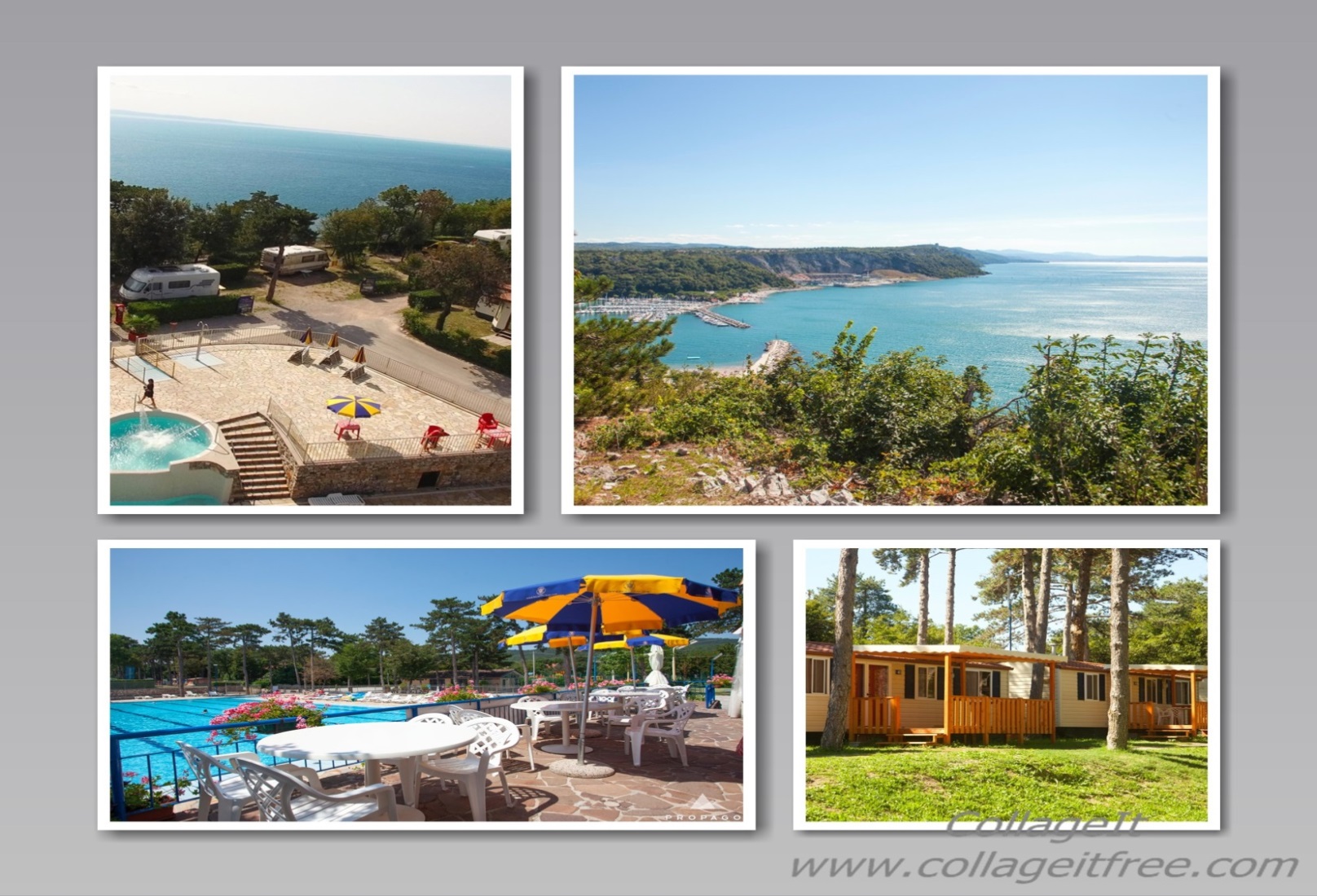 